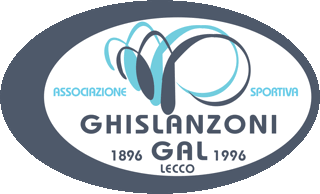 		Spett.		A.S.D. GHISLANZONI GAL		Via Cantarelli 7		23900  Lecco   LC		CF/P.IVA: 02340820139SCHEDA ISCRIZIONE SOCIOIl/La sottoscritto/a 									nato/a a 		Pr.                Il	 			M             F Via/Piazza				Località		 	          Pr._______Codice Fiscale 	   Telefono                                Cellulare.                                             						  Mail (scrivere in stampatello)									     per conto proprio  quale esercente la responsabilità genitoriale sul minore								nato/a a 		Pr.                il				M              F Via/Piazza			 Località			          Pr.	Codice Fiscale		    						  	CHIEDE  di essere ammesso quale socio dell'A.S.D. GHISLANZONI GAL di ammettere quale socio dell'A.S.D. GHISLANZONI GAL il proprio/a figlio/a minoreper lo svolgimento e il raggiungimento degli scopi primari della stessa, attenendosi allo statuto sociale, ed alle deliberazioni degli organi sociali, ed impegnandosi a corrispondere la quota associativa fissata dal Consiglio Direttivo  DICHIARA  di aver preso visione dello Statuto dell'Associazione e di accettarli integralmente senza riserva alcuna. di essere a conoscenza che la polizza assicurativa è consultabile sia in sede sia sul sito internet www.ghislanzonigal.it 						PRENDE ATTO    che in base alla normativa vigente, per esercitare l’attività sportiva non agonistica è indispensabile che il richiedente si sia sottoposto a visita medica preventiva con periodicità annuale e pertanto, prima dell’inizio di tale attività, si impegna a consegnare all’Associazione un certificato medico attestante lo stato di buona salute del soggetto interessato che in assenza della consegna di un valido certificato medico ogni attività sportiva non agonistica verrà necessariamente sospesa senza alcun rimborso della quota associativa o di qualsiasi altro corrispettivo versato.________________, lì __________________						firmaFIRMA SOCIO PRESENTATORE									Data di accettazione del Consiglio Direttivo ________________________________________________________L’ Associazione sportiva dilettantistica “A.s.d. Ghislanzoni Gal”, centro di ginnastica artistica maschile, femminile e ritmica (di seguito anche solo “Associazione”) ritiene che la salvaguardia della tua privacy, in qualità di soggetto interessato al trattamento dei dati personali, sia importante e adotta apposite misure di sicurezza per limitarne il trattamento e garantirne la sicurezza. La presente informativa illustra le informazioni relative alle modalità e alle finalità del trattamento dei dati che raccogliamo dai nostri atleti come iscritti, soci, aspiranti soci, tesserati. Ti invitiamo a visitare anche la nostra privacy policy presente sul nostro sito internet www.ghislanzonigal.itTITOLARE DEL TRATTAMENTO Il Titolare del trattamento dei tuoi dati è L’associazione denominata “A.s.d. Ghislanzoni Gal”, con sede legale in Via Cantarelli n. 7, 23900 Lecco (LC), Cod. Fiscale /P. IVA 02340820139, in persona del legale rappresentante pro tempore, Tel. 0341 362719 e-mail segreteria@ghislanzonigal.itIl Titolare del trattamento si avvale, ai fini del trattamento dei dati personali, anche di collaboratori a ciò autorizzati, che operano sotto la diretta autorità e secondo le istruzioni impartite dal Titolare, con logiche strettamente correlate alle finalità indicate e, comunque, in modo da garantire la sicurezza e la riservatezza dei dati trattati.CATEGORIE DEI DESTINATARII tuoi dati personali potranno essere comunicati anche ai seguenti soggetti: - collaboratori del Titolare appositamente autorizzati, nell’ambito delle relative mansioni;- fornitori di servizi amministrativi, finanziari, contabili, informatici, ecc., nonché professionisti e/o consulenti, anche in forma associata del cui supporto l’Associazione si avvale per finalità strettamente correlate a quelle della raccolta e del successivo trattamento (commercialista, società assicurative, ecc.) e a tutte quelle persone fisiche e/o giuridiche, pubbliche e/o private quando la comunicazione risulti necessaria o funzionale allo svolgimento dell’attività istituzionale (formatori, Enti Locali, società organizzatrici dei corsi, ecc.); - altri Enti o Associazioni cui la A.s.d. Ghislanzoni Gal è affiliata, tar cui: Federazione Ginnastica D’italia (FGI), comitato Olimpico Nazionale ltaliano - C.O.N.I., Comitato Provinciale CSEN Milano- Autorità Pubbliche, Organi di Vigilanza e Controllo, Organi di Pubblica Sicurezza e di Polizia Giudiziaria, nei modi e nei casi previsti dalla legge.I soggetti appartenenti alle categorie sopra indicate tratteranno i Tuoi dati personali come Titolari autonomi o in qualità di Responsabili appositamente designati dall’Associazione, con le garanzie di cui all’art. 28 del GDPR.  In alcun caso i dati personali saranno comunicati, diffusi, ceduti o comunque trasferiti a terzi per scopi illeciti e, comunque, senza rendere idonea informativa agli interessati e acquisirne il consenso, ove richiesto dalla legge. Resta salva l’eventuale comunicazione dei dati su richiesta dell’Autorità Giudiziaria o di Pubblica Sicurezza, nei modi e nei casi previsti dalla legge. I dati personali non saranno trasferiti all’estero, verso Paesi o Organizzazioni internazionali non appartenenti all’Unione Europea che non garantiscono un livello di protezione adeguato, riconosciuto, ai sensi dell’art. 45 GDPR, sulla base di una decisione di adeguatezza della Commissione UE. Nel caso in cui si renda necessario per l’espletamento delle attività indicate, il trasferimento dei dati personali verso Paesi o Organizzazioni internazionali extra UE, per cui la Commissione non abbia adottato alcuna decisione di adeguatezza ai sensi dell’art. 45 GDPR, avrà luogo solo in presenza di garanzie adeguate fornite dal Paese o dall’Organizzazione destinatari, ai sensi dell’art. 46 GDPR e a condizione che gli interessati dispongano di diritti azionabili e mezzi di ricorso effettivi. In mancanza di una decisione di adeguatezza della Commissione, ai sensi dell’art. 45 GDPR, o di garanzie adeguate, ai sensi dell’art. 46 GDPR, comprese le norme vincolanti d’impresa, il trasferimento transfrontaliero avrà luogo soltanto se si verifica una delle condizioni indicate all’art. 49 GDPR.TIPI DI DATI TRATTATI E FINALITÀ DEL TRATTAMENTO Il trattamento dei Tuoi dati personali anagrafici quali nome, cognome, luogo e data di nascita, l’indirizzo (residenza o domicilio), il tuo codice fiscale, ivi compresi quelli di natura particolare (quali i dati sanitari ricavabili dai certificati medici obbligatori in base alla Legge Italiana in vigore in materia di attività sportive e alle specifiche disposizioni del Ministero della Sanità), nonché quello dei Tuoi dati di contatto (numero di telefono, mobile e/o fisso, posta elettronica) è necessario per assicurare la tua iscrizione e per l’esecuzione del contratto di cui l’Interessato è parte o all’esecuzione di misure precontrattuali adottate su richiesta dello stesso: iscrizione alle attività sportive e/o a particolari eventi proposti e organizzati dal Titolare. L’Associazione tratta i tuoi dati personali per le seguenti finalità:A) Perfezionare la tua domanda di iscrizione e/o ammissione come socio all’Associazione Trattiamo i tuoi dati, per effettuare la tua iscrizione all’Associazione, per concludere le richieste di associazione e/o tesseramento dell’interessato; per la gestione del rapporto associativo (invio della corrispondenza, convocazione alle sedute degli organi, procedure amministrative interne) e per l’organizzazione della Tua partecipazione a corsi, incontri e iniziative dell’Associazione in qualità di iscritto, socio e/o tesserato (Rif. art. 6 comma 1 lett. b GDPR, art. 9 comma 2 lett. d GDPR, art. 21, comma 1 del D.Lgs  n. 101/2018 e Provvedimento Garante n. 146 - GU n.176 del 29-7-2019).B) Per adempiere agli obblighi di legge Trattiamo i Tuoi dati per rispettare i requisiti di rendicontazione finanziaria ed ogni altro adempimento normativo previsto dalla legge, da un regolamento, dalla normativa comunitaria o da un ordine dell’Autorità, nonchè per l’esercizio dei diritti del Titolare (quale ad esempio il diritto di difesa in giudizio da parte di un terzo (Rif. art. 6 comma 1 lett. c GDPR).C) Per inviare comunicazioni legate all’attività e alle iniziative dell’Associazione Può essere raccolto anche il tuo indirizzo e-mail e il numero di telefono (mobile o fisso) per ricevere tramite posta, posta elettronica, numero di cellulare o altri mezzi informatici comunicazioni legate all’attività e iniziative dell’Associazione (Rif. art. 6 comma 1 lett. b GDPR).D) Per promuovere le attività istituzionali dell’Associazione anche sul nostro sito internet e/o pagine social Potrai anche conferire, a titolo gratuito, senza limiti di tempo, anche ai sensi degli artt. 10 e 320 cod. civ. e degli artt. 96 e 97 legge 22.4.1941, n. 633, Legge sul diritto d’autore il Tuo consenso alla pubblicazione e/o diffusione in qualsiasi forma (immagini fotografiche /videoriprese) dei Tupi dati anagrafici e delle Tue immagini (foto/video) che ti ritraggono sul nostro sito internet https://www.ghislanzonigal.it, sottodomini dello stesso, anche sulla nostra pagina Facebook e Instagram nonché su materiale promozionale edito dall’Associazione o dagli Sponsor, nell’ambito di comunicazioni alla stampa locale a fini redazionali, nelle bacheche affisse eventualmente nei locali della medesima (Rif. art. 6 comma 1 lett. a – art. 9 comma 2 lett. a GDPR).BASE GIURIDICA DEL TRATTAMENTOLa base giuridica del trattamento è rappresentata dalla richiesta di adesione e dal contratto associativo (art. 6 comma 1 lett. b GDPR), dal consenso al trattamento (art. 6 comma 1 lett. a – art. 9 comma 2 lett. a GDPR), dai contatti regolari con l’Associazione (art. 9 comma 2 lett. d GDPR), dagli obblighi legali a cui è tenuta l’Associazione (art. 6 comma 1 lett. c GDPR) nonché le autorizzazioni/indicazioni del Garante per la Protezione dei Dati Personali (Prescrizioni relative al  trattamento  di  categorie  particolari  di dati, ai sensi dell'articolo 21, comma 1 del D.Lgs  n. 101/2018 (Provvedimento n. 146 - GU n.176 del 29-7-2019).MODALITÀ E PRINCIPI DEL TRATTAMENTO.Il trattamento sarà effettuato mediante strumenti cartacei e/o informatici, anche a mezzo di soggetti a ciò autorizzati, che operano sotto la diretta autorità e secondo le istruzioni impartite dal Titolare, con logiche strettamente correlate alle finalità indicate e, comunque, in modo da garantire la sicurezza e la riservatezza dei dati trattati.  Il trattamento avverrà nel rispetto del GDPR nonché dei principi di liceità, correttezza e trasparenza, adeguatezza e pertinenza, con modalità cartacee ed informatiche, ad opera di persone autorizzate dall’Associazione e con l’adozione di misure adeguate di protezione, in modo da garantire la sicurezza e la riservatezza dei dati. In ogni caso, non raccogliamo i tuoi dati per compiere attività di marketing diretto, di profilazione. Non cediamo o vendiamo i tuoi dati a Terzi. Non verrà svolto alcun processo decisionale automatizzato.NATURA DEL CONFERIMENTO DEI DATI Il conferimento dei dati anagrafici e di contatto è necessario in quanto strettamente legato alla gestione del rapporto associativo. Il mancato conferimento dei dati potrebbe comportare, pertanto, l’impossibilità di instaurarne il rapporto associativo, o impedirne lo svolgimento. Il consenso all’utilizzo delle immagini/video e alla diffusione dei dati nel sito istituzionale e nelle altre modalità sopra descritte è facoltativo.PER QUANTO TEMPO SARANNO CONSERVATI I MIEI DATI PERSONALI?I tuoi dati personali saranno conservati dall’Associazione fino alla cessazione del rapporto associativo. Dopo tale data, saranno conservati per finalità di archivio, obblighi legali o contabili o fiscali o per esigenze di tutela dell’Associazione, con esclusione di comunicazioni a terzi e diffusione in ogni caso applicando i principi di proporzionalità e minimizzazione.I dati personali utilizzati sulla base del Tuo espresso consenso saranno trattati finché non ritirerai il consenso fornito. La revoca del consenso non pregiudica la liceità dei trattamenti effettuati in precedenza.QUALI SONO I MIEI DIRITTI DI INTERESSATO AL TRATTAMENTO?Ti è concesso, in particolare, il diritto alla trasparenza in ordine alle modalità del trattamento, a ricevere specifiche informazioni in merito ai propri dati trattati,  di accesso ai propri dati personali detenuti, alla rettifica dei dati o alla loro cancellazione, di limitare il trattamento dei propri dati personali, se incompleti, erronei o raccolti in violazione alla legge, nonché di opporti al trattamento per motivi legittimi o di ottenerne la portabilità, di ricevere “notifiche” in ordine agli eventi di cui ai punti precedenti, di opposizione al trattamento per specifici e documentati motivi, di proporre reclamo a un’autorità di controllo e di essere informato dal Titolare circa l’esistenza di eventuali violazioni dei dati che ti riguardano (data breaches).I Tuoi diritti sono esercitabili sempre gratuitamente.Hai, in particolare, diritto di ottenere la conferma dell'esistenza o meno dei tuoi dati personali, anche se non ancora registrati, e la loro comunicazione in forma intelligibile.* Hai il diritto di ottenere l'indicazione:a) dell’origine dei dati personali;b) delle finalità e delle modalità del trattamento;c) della logica applicata in caso di trattamento effettuato con l’ausilio di strumenti elettronici;d) degli estremi identificativi del Titolare, del Responsabile e dei soggetti o delle categorie di soggetti ai quali i dati personali possono essere comunicati o che possono venirne a conoscenza in qualità di autorizzati al trattamento.* Hai inoltre il diritto di ottenere:a) l’aggiornamento, la rettifica o l’integrazione dei propri dati;b) la cancellazione, la trasformazione in forma anonima o il blocco dei dati trattati in violazione di legge, compresi quelli di cui non è necessaria la conservazione in relazione alle finalità del trattamento;c) la limitazione del trattamento, quando ricorre una delle ipotesi di cui all’articolo 18 GDPR;d) l’attestazione che le operazioni di cui alle lettere a), b) e c) sono state portate a conoscenza di coloro ai quali i dati sono stati comunicati o diffusi, eccettuato il caso in cui tale adempimento si rivela impossibile o comporti un impiego di mezzi manifestamente sproporzionato rispetto al diritto tutelato;e) la trasmissione dei dati che ti riguardano, forniti al Titolare e trattati sulla base del tuo consenso espresso per una o più specifiche finalità, in un formato strutturato, di uso comune e leggibile da dispositivo automatico. Ai sensi dell’art. 20 GDPR, hai, inoltre, il diritto di trasmettere tali dati a un altro Titolare del trattamento senza impedimenti e, se tecnicamente fattibile, di ottenere la trasmissione diretta dei dati personali da un titolare del trattamento all'altro.f) qualora il trattamento sia basato sul consenso, revocare il proprio consenso in qualsiasi momento (ex art.7 comma 3 GDPR);* Hai, da ultimo, diritto di opporti, in tutto o in parte:a) per motivi legittimi al trattamento dei dati personali che ti riguardano, ancorché pertinenti allo scopo della raccolta;b) al trattamento di dati personali che ti riguardano di natura facoltativa;c) al trattamento di dati personali conferiti nel momento in cui hai preso contatto con noi attraverso l’indirizzo mail segreteria@ghislanzonigal.itd) al trattamento della tua immagine/voce personale sul nostro Sito Internet, sulla nostra pagina Facebook o Instagram nonché su materiale promozionale edito dall’Associazione;e) al trattamento di dati personali conferiti ad ogni altro titolo e per qualunque scopo in occasione di una tua visita presso la nostra Associazionef) a processi decisionali automatizzati che incidano significativamente sulla tua personaFatto salvo ogni altro ricorso amministrativo o giurisdizionale, hai il diritto di proporre reclamo/segnalazione/ricorso a un'autorità di controllo, segnatamente nello Stato membro in cui risiede abitualmente, lavora oppure del luogo ove si è verificata la presunta violazione.COME POSSO FARE VALERE I MIEI DIRITTI DI INTERESSATO?I diritti di cui sopra sono esercitati con richiesta rivolta senza formalità al Titolare, anche per il tramite del referente interno privacy designato, mediante invio di messaggio di posta elettronica all’indirizzo e-mail segreteria@ghislanzonigal.it. La richiesta è formulata liberamente e senza formalità e hai diritto di riceverne idoneo riscontro entro un termine ragionevole, in funzione delle circostanze del caso. Puoi avvalerti, per l’esercizio dei tuoi diritti, di organismi, organizzazioni o associazioni senza scopo di lucro, i cui obiettivi statutari siano di pubblico interesse e che siano attivi nel settore della protezione dei diritti e delle libertà degli Interessati con riguardo alla protezione dei dati personali, conferendo, a tal fine, idoneo mandato. Puoi, altresì, farti assistere da una persona di fiducia. Puoi ricevere maggiori informazioni sulle finalità e sulle modalità di trattamento dei dati personali, scrivendo all’indirizzo e-mail segreteria@ghislanzonigal.it indicando nell’oggetto “Privacy”. Per conoscere i propri diritti, proporre un reclamo/segnalazione/ricorso ed essere sempre aggiornato sulla normativa in materia di tutela delle persone rispetto al trattamento dei dati personali, in qualità di “Interessato” puoi rivolgerti al Garante per la protezione dei dati personali, consultando il sito web all'indirizzo http://www.garanteprivacy.it/.I DATI PERSONALI DEI SOGGETTI MINORI DI ANNI 18Se hai un’età anagrafica inferiore a 18 anni non puoi esprimere il consenso al trattamento dei tuoi dati personali da parte della nostra Associazione. Occorre, infatti, che il consenso sia espresso dal titolare della responsabilità genitoriale o dal soggetto che ne fa le veci. Anche i tuoi diritti di interessato devono essere fatti valere dal titolare della responsabilità genitoriale o da chi ne fa le veci. La presente informativa è estesa anche al trattamento dati personali indicati dal titolare della responsabilità genitoriale o dal soggetto che ne fa le veci.COME VENGONO PROTETTI I MIEI DATI?Al fine di assicurare il corretto trattamento dei tuoi dati personali, compresi quelli di natura particolare, l’Associazione adotta misure di sicurezza tecniche e organizzative idonee a garantire una protezione adeguata dei tuoi dati personali, assicurando, in particolare, che:i luoghi ove si svolgono attività di trattamento siano opportunamente protetti da indebite intrusioni;le comunicazioni personali, a te riferibili in via esclusiva, avvengano con modalità tali da escluderne l’indebita conoscenza da parte di terzi o di soggetti non autorizzati al trattamento;il divieto di acquisire e riprodurre, da parte di soggetti non autorizzati, documenti contenenti dati personali a te riferiti (anche trattati con mezzi elettronici), in assenza di adeguati sistemi di autenticazione o di specifica autorizzazione.Le operazioni di trattamento dei tuoi dati personali (raccolta, conservazione, registrazione) sono svolte in modo da garantire la sicurezza dei dati e dei sistemi informatici utilizzati per raccogliere, registrare, trattare e conservare i dati personali, anche di natura particolare, sia su supporto cartaceo sia informatico, avendo cura che l’accesso agli stessi sia consentito solo ai soggetti a ciò espressamente autorizzati. Sono adottate specifiche misure di sicurezza al fine di ridurre al minimo i rischi di distruzione o di perdita, anche accidentale, dei dati stessi, di accesso non autorizzato, di trattamento non consentito o non conforme rispetto alle finalità indicate nella presente informativa.CONSENSO AL TRATTAMENTO DEI DATI PERSONALI Per presa visione dell’informativa che precede: Io sottoscritto/a,		 nella qualità di socio maggiorenne, letta la suddetta informativa resa ai sensi dell’art. 13 GDPR□ presto il consenso	 □ NON presto il consensoall’utilizzo e alla diffusione del mio nome e cognome, della mia immagine o di video che mi riprendono durante lo svolgimento delle attività e/o delle manifestazioni organizzate dall'Associazione nel sito istituzionale, nei social network (es. pagina Facebook/Instagram) e sul materiale informativo cartaceo dell’Associazione, per soli fini di descrizione e promozione dell’attività istituzionale, nel rispetto delle disposizioni del GDPR delle autorizzazioni/indicazioni della Commissione UE e del Garante per la Protezione dei Dati Personali________________, lì _________________			                                          (firma leggibile)   COMPILAZIONE RISERVATA AL GENITORE (o a colui che ne fa le veci)DELl’ATLETA MINORE DI ANNI 18La sottoscritta	    nata a 	       			       il			eIl sottoscritto	    nato a 	       			       il			in qualità di genitori (o di colui che ne fa le veci), dell’atleta minorenne____________________________________________________ in conformità alle norme sulla responsabilità genitoriale di cui agli artt. 316, 337 ter e 337 quater del codice civile, letta la suddetta informativa resa ai sensi dell’art. 13 GDPR  prestano il consenso	   NON prestano il consensoall’utilizzo e alla diffusione del nome e cognome di nostro figlio/a, della sua immagine o di video che lo/la riprendono durante lo svolgimento delle attività e/o delle manifestazioni organizzate dall'Associazione nel sito internet istituzionale, nei social network (es. pagina Facebook/Instagram) e sul materiale informativo cartaceo dell’Associazione, per soli fini di descrizione e promozione dell’attività istituzionale, nel rispetto delle disposizioni del GDPR delle autorizzazioni/indicazioni della Commissione UE e del Garante per la Protezione dei Dati PersonaliLuogo e data  					                        Il padre	   									La madre                                                         Firma ______________________________			                   		Firma ___________________________________ In caso di minori, si chiede la sottoscrizione da parte di entrambi i soggetti esercenti la responsabilità genitoriale. In mancanza, il soggetto che sottoscrive dichiara sotto la propria esclusiva e piena responsabilità di aver acquisito il consenso anche dell’altro genitore a fornire al Titolare del trattamento l’autorizzazione alla pubblicazione, sugli spazi web e pagine social dell’Associazione, delle immagini fotografiche/videoriprese che ritraggono il soggetto minore.________________, lì ____________		Firma del genitore per accettazione						